Liturgieoverzicht voor zondag 15 augustus om 10.00 in de Emmaüskerk te Hattem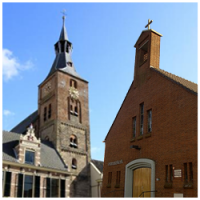 Voorganger	:	ds. D.M. v.d. LindeOrganist	:	J. OenkKoster	:	Jeanet BrouwerBeamer	:	Karsten Dijs / Maurits DijsWelkom en mededelingenOrgelspelZingen: Psalm 116 vers 1, 2, 3 (OB 1773)1. God heb ik lief; want die getrouwe HEER
Hoort mijne stem, mijn smekingen, mijn klagen;
Hij neigt Zijn oor, 'k roep tot Hem, al mijn dagen;
Hij schenkt mij hulp, Hij redt mij keer op keer.2. Ik lag gekneld in banden van den dood,
Daar d' angst der hel mij allen troost deed missen;
Ik was benauwd, omringd door droefenissen;
Maar riep den HEER dus aan in al mijn nood:3. "Och HEER, och, wierd mijn ziel door U gered!"
Toen hoorde God; Hij is mijn liefde waardig;
De HEER is groot, genadig en rechtvaardig,
En onze God ontfermt zich op 't gebed.Stilte voor gebedVotum en groetZingen: Psalm 116 vers 5 en 7 (OB 1773)5. Gij hebt, o HEER, in 't dood'lijkst tijdsgewricht
Mijn ziel gered, mijn tranen willen drogen,
Mijn voet geschraagd; dies zal ik, voor Gods ogen,
Steeds wandelen in 't vrolijk levenslicht.7. Wat zal ik, met Gods gunsten overlaân,
Dien trouwen HEER voor Zijn genâ vergelden?
'k Zal bij den kelk des heils Zijn naam vermelden,
En roepen Hem met blijd' erkent'nis aan.Lezing van de gebodenZingen: Psalm 119 vers 88 (OB 1773)Gun leven aan mijn ziel, dan looft mijn mond
Uw trouwe hulp; stier mij in rechte sporen;
Gelijk een schaap heb ik gedwaald in 't rond,
Dat, onbedacht, zijn herder heeft verloren;
Ai, zoek Uw knecht, schoon hij Uw wetten schond;
Want hij volhardt naar Uw geboôn te horen.Gebed om de opening van het WoordKindermomentZingen: Kinderlied  “Ik bouw op U” vers 1 (Opwekking 124 / OTH 2015:  191)Ik bouw op U, mijn Schild en mijn Verlosser.Niet eenzaam ga ik op de vijand aan. Sterk in uw kracht,gerust in uw bescherming.Ik bouw op U en ga in uwe naam.Sterk in uw kracht,gerust in uw bescherming.Ik bouw op U en ga in uwe naam.Schriftlezing (HSV): Esther 6Haman voor Mordechai vernederd1 In die nacht was de slaap van de koning geweken. Hij zei dat men het gedenkboek, de kronieken, moest brengen, en die werden in de tegenwoordigheid van de koning gelezen.2 Men vond daarin beschreven dat Mordechai over Bigthana en Teres, twee hovelingen van de koning, uit de kring van de deurwachters, verteld had dat ze de hand aan koning Ahasveros wilden slaan.3 Toen zei de koning: Welk eerbewijs en welke onderscheiding is hiervoor aan Mordechai verleend? En de hovelingen van de koning die hem dienden, zeiden: Er is niets aan hem verleend.4 Toen zei de koning: Wie is er in de voorhof? – Nu was Haman de buitenste voorhof van het huis van de koning binnengekomen om de koning te zeggen dat men Mordechai zou hangen aan de galg die hij voor hem had laten oprichten. –5 En de hovelingen van de koning zeiden tegen hem: Zie, Haman staat in de voorhof. Toen zei de koning: Laat hem binnenkomen.6 Toen Haman binnengekomen was, zei de koning tegen hem: Wat moet worden gedaan voor de man aan wie het de koning behaagt eer te bewijzen? Toen dacht Haman bij zichzelf: aan wie behaagt het de koning meer eer te bewijzen dan aan mij?7 Daarom zei Haman tegen de koning: Voor de man aan wie het de koning behaagt eer te bewijzen,8 moet men het koninklijke gewaad brengen dat de koning gewoon is zelf te dragen, en het paard waarop de koning gewoon is zelf te rijden, en laat een koninklijke diadeem op zijn hoofd gezet worden.9 En dan moet men dat gewaad en dat paard in handen geven van iemand uit de vorsten van de koning, de edelen. En dan moet men hem aan wie het de koning behaagt eer te bewijzen, hiermee kleden en hem op dat paard doen rijden over het plein van de stad, en voor hem uitroepen: Zo wordt gedaan met de man aan wie het de koning behaagt eer te bewijzen!10 Toen zei de koning tegen Haman: Haast u, neem het gewaad en het paard zoals u gesproken hebt, en doe zo met de Jood Mordechai, die in de poort van de koning zit. Laat geen woord vallen van alles wat u hebt gezegd.11 Toen nam Haman het gewaad en het paard, kleedde Mordechai met het gewaad, deed hem rijden over het plein van de stad en riep voor hem uit: Zo wordt gedaan met de man aan wie het de koning behaagt eer te bewijzen!12 Daarna keerde Mordechai terug naar de poort van de koning, maar Haman haastte zich naar zijn huis, treurend en met het hoofd bedekt.13 En Haman vertelde aan zijn vrouw Zeres en aan al zijn vrienden alles wat hem overkomen was. Toen zeiden zijn wijzen en Zeres, zijn vrouw, tegen hem: Als Mordechai, voor wie u begonnen bent te vallen, uit het geslacht van de Joden is, zult u tegen hem niets kunnen uitrichten, integendeel, u zult zeker voor hem ten val komen.14 Terwijl zij nog met hem spraken, kwamen de hovelingen van de koning er aan en zij haastten zich om Haman naar de maaltijd te brengen die Esther had aangericht.Zingen: Psalm 33 vers 7 en 8 (LvdK 1973)7. Heil hem, die hoopt in vrees en bevenop Gods genadig aangezicht.Wie op zijn gunst vertrouwt zal leven,God houdt het oog op hem gericht.Ja, Hij kent de zijnen,Hij laat niet verkwijnenwie zijn hulp verbeidt.Koninklijk van gavenwil de Here lavenwie ontbering lijdt.8. Wij wachten stil op Gods ontferming,ons hart heeft zich in Hem verheugd.Hij komt te hulp en geeft bescherming,zijn heil'ge naam is onze vreugd.Laat te allen tijdeuwe liefd' ons leiden,uw barmhartigheid.God, op wien wij wachten,geef ons moed en krachtennu en voor altijd.VerkondigingZingen: Gezang 330 vers 1, 2, 3 (LvdK1973)1. Heb dank, o God van alle leven,die zijt alleen Uzelf bekend,dat Gij uw woord ons hebt gegeven,uw licht en liefd' ons toegewend.Nu rijst uit elke nacht uw morgen,nu wijkt uw troost niet meer van de aard,en wat voor wijzen bleef verborgenwerd kinderen geopenbaard.2. En of een mens al diep verlorenen ver van U verzworven is,Gij noemt zijn naam, hij is herboren,vernieuwd door uw getuigenis.U woord, dat spreekt in alle talen,heeft uit het graf ons opgericht,doet ons in vrijheid ademhalenen leven voor uw aangezicht.3. Gemeente, aan wier aardse handendit hemels woord is toevertrouwd,o draag het voort naar alle landen,vermenigvuldigd duizendvoud.Een stem zegt: roep! Wat zoudt gij roemenop mensengunst of heerlijkheid?'t Verwaait als gras en weidebloemen.Gods woord bestaat in eeuwigheid!Dankgebed en voorbedeCollecteDiaconie:	NL12 RABO 0325 7023 65Kerk:	NL36 RABO 0325 7034 85Zingen: Gezang 454 vers 1, 2, 3, 4 (LvdK 1973)1. Wat zou ik zonder U geweest zijn,hoe zou ik zonder U bestaan?Ik zou ten prooi aan angst en vrees zijnen eenzaam door de wereld gaan.Mijn liefde tastte in den blinde.Een afgrond lag in het verschiet.En waar zou ik een trooster vindendie werk'lijk wist van mijn verdriet?2. Een diepe nacht zou mij omvangenwaarna geen blijde morgen daagt.Ik werd verteerd door wild verlangen,door 's levens maalstroom weggevaagd.Ik zou alleen zijn, van het hedenen van de toekomst ongewis.Wie kan er aarden hier benedenals er geen open hemel is?3. Maar Christus gaf mij taal en tekenen ik ben zeker van zijn stem.De nacht is voor het licht geweken,het grond'loos lot krijgt zin door Hem.Nu word ik mens, herkrijg mijn vrijheidbij water, woord en brood en wijn,omdat ik weet van zijn nabijheidwaar twee of drie vergaderd zijn.4. Gaat uit in wegen en in veldenen breng verdwaalden bij ons thuis.Reikt hun de broederhand en meldt hun:De Koning noodt u in zijn huis'.Door het geloof zien wij het ware:de eeuwigheid vervult de tijd.En iedereen mag dat ervarendie Christus' naam met ons belijdtZegenFijn dat u en jij er bij was.
Een goede zondag en Gods zegen toegewenstVanavond is er een digitale/fysiek kerkdienst met ds. E. Agterhuis uit Heinenoord, om 19.00 uur in de Andreaskerk.